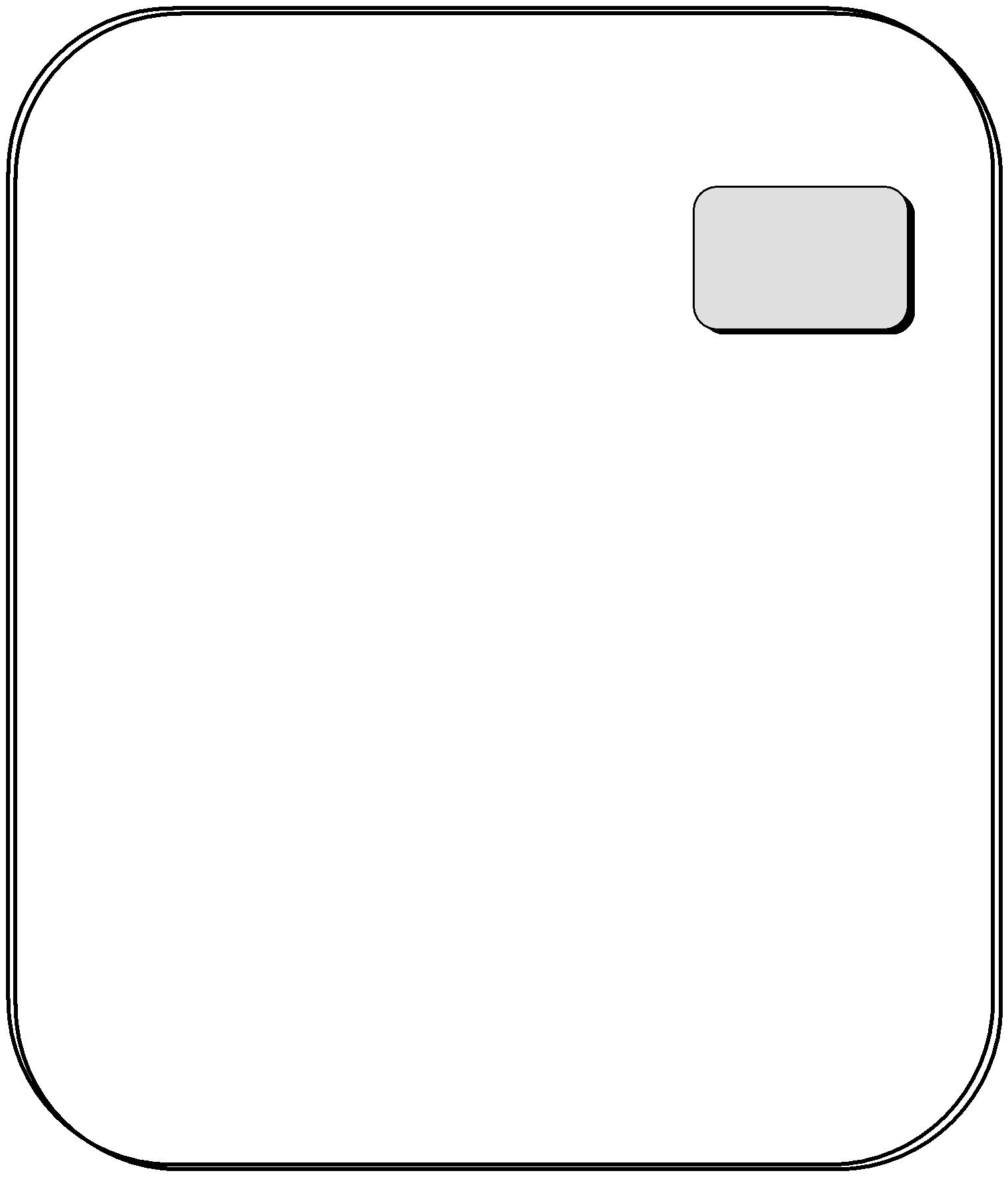 E-5PROCUREMENT OF GOODSUNDERNATIONAL SHOPPING PROCEDURES(For Contracts valued less than the equivalent of US $100,000 each)INVITATION FOR QUOTATIONS FOR SUPPLY OFGOODS UNDER NATIONAL SHOPPING PROCEDURESNo. W. 11038/1/2017-MI(CE)/			         Dated Aizawl 23rd January, 2018To		-------------------------------------		-------------------------------------		-------------------------------------Dear Sirs,Sub :	INVITATION FOR QUOTATIONS FOR SUPPLY OF TELEVISION.You are invited to submit your most competitive quotation for the following goods:- Government of India has received a Loan from the Bank for Reconstruction and Development (IBRD) in US$ 350 Million towards the cost of the National Hydrology Project (NHP) and intends to apply part of the proceeds of this credit to eligible payments under the contract for which this invitation for quotations is issued. E-5	1		NSP/GOODSBid Price The contract shall be for the full quantity as described above. Corrections, if any, shall be made by crossing out, initialing, dating and re-writing. All duties, taxes and other levies payable on the raw materials and components shall be included in the total price. GST shall be shown separately.The rates quoted by the bidder shall be fixed for the duration of the contract and shall not be subject to adjustment on any account. The Prices should be quoted in Indian Rupees onlyEach bidder shall submit only one quotation. Validity of Quotation Quotation shall remain valid for a period not less than 30 days after the deadline date specified for submission. Evaluation of Quotations The Purchaser will evaluate and compare the quotations determined to be substantially responsive i.e. which 	are properly signed ; and conform to the terms and conditions, and specifications. The Quotations would be evaluated for all the items together.Sales tax in connection with sale of goods shall not be taken into account in evaluationGoods/items with ISI certification mark or equivalent markings will be given preference.Award of contract The Purchaser will award the contract to the bidder whose quotation has been determined to be substantially responsive and who has offered the lowest evaluated quotation price. Notwithstanding the above, the Purchaser reserves the right to accept or reject any quotations and to cancel the bidding process and reject all quotations at any time prior to the award of contract. The bidder whose bid is accepted will be notified of the award of contract by the Purchaser prior to expiration of the quotation validity period. The terms of the accepted offer shall be incorporated in the purchase order. E-5	2		NSP/GOODSPayment shall be made immediately after delivery, commissioning/installation, and acceptance of the goods.Comprehensive warranty (Parts/Labor/Onsite)/ guarantee for all three shall be applicable to the supplied goods.The bidder should be authorized dealer/ supplier for the brand he bids and certificate in support of the same should be attached.The bidder should be a registered GST dealer.You are requested to provide your offer latest by 12:00 noon on 2nd February, 2018.We look forward to receiving your quotations and thank you for your interest in this project. (LALROTLUANGA)Chief EngineerIrrigation & Water Resources Department.Mizoram, AizawlAddress:Office of the Chief Engineer,Irrigation& Water Resources Department,New Secretariat Complex, Khatla.Pin: 796001Tel. No. 0389-2334280Fax No. 0389-2336138E-5	3		NSP/GOODSFORMAT OF QUOTATION *						Gross Total ………………………………We agree to supply the above goods in accordance with the technical specifications for a total contract price of Rs. …………………….. ( ...............................................................................…………………………………………… ) within the period specified in the Invitation for Quotations.E-5						4					NSP/GOODSWe also confirm that the normal warrantee/guarantee of ………………………………………months shall apply to the offered goods.We hereby certify that we have taken steps to ensure that no person acting for us or on our behalf will engage in bribery.Signature of SupplierGST Registration Number 	:E-5						5					NSP/GOODSBrief Description of the GoodsSpecificationSpecificationQuantityDelivery PeriodPlace of DeliveryInstallation Requirement if anyAll Branded Television not exceeding Rs. 30,000/- eachResolutionNot below 1366x768p1(One)Within 15daysOffice of the Chief Engineer, Irrigation& Water Resources Department, New Secretariat Complex, KhatlaInstallation of HardwareAll Branded Television not exceeding Rs. 30,000/- eachDisplay TechnologyLED1(One)Within 15daysOffice of the Chief Engineer, Irrigation& Water Resources Department, New Secretariat Complex, KhatlaInstallation of HardwareAll Branded Television not exceeding Rs. 30,000/- eachDisplay Resolution Min.720p1(One)Within 15daysOffice of the Chief Engineer, Irrigation& Water Resources Department, New Secretariat Complex, KhatlaInstallation of HardwareAll Branded Television not exceeding Rs. 30,000/- eachScreen Size28 or 29 inch having total width of 26 inch(max)1(One)Within 15daysOffice of the Chief Engineer, Irrigation& Water Resources Department, New Secretariat Complex, KhatlaInstallation of HardwareAll Branded Television not exceeding Rs. 30,000/- eachImage aspect ratio16:91(One)Within 15daysOffice of the Chief Engineer, Irrigation& Water Resources Department, New Secretariat Complex, KhatlaInstallation of HardwareAll Branded Television not exceeding Rs. 30,000/- eachPort2nos. HDMI & 1no. USB1(One)Within 15daysOffice of the Chief Engineer, Irrigation& Water Resources Department, New Secretariat Complex, KhatlaInstallation of HardwareAll Branded Television not exceeding Rs. 30,000/- eachSpeakerYes1(One)Within 15daysOffice of the Chief Engineer, Irrigation& Water Resources Department, New Secretariat Complex, KhatlaInstallation of HardwareAll Branded Television not exceeding Rs. 30,000/- eachWarrantyNot below 1 year1(One)Within 15daysOffice of the Chief Engineer, Irrigation& Water Resources Department, New Secretariat Complex, KhatlaInstallation of HardwareDescription of GoodsSpecificationsSpecificationsQtyQuoted Unit Rate in Rs.Total AmountTotal AmountTotal AmountDescription of GoodsSpecificationsSpecificationsQtyQuoted Unit Rate in Rs.In FiguresIn FiguresIn WordsResolutionDisplay TechnologyDisplay Resolution Min.Screen SizeImage aspect ratioPortSpeakerWarrantyTotal:Total:Total:Total:Total:G.S.T. G.S.T. G.S.T. G.S.T. G.S.T. Grand TotalGrand TotalGrand TotalGrand TotalGrand Total